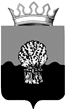 РОССИЙСКАЯ ФЕДЕРАЦИЯСАМАРСКАЯ ОБЛАСТЬМУНИЦИПАЛЬНЫЙ РАЙОН СЫЗРАНСКИЙКонтрольно-счетная палата Сызранского района Самарской областиприказ30 апреля 2020 г.                                                                                               № 9-РО внесении изменений в план работы Контрольно-счетной палаты            Сызранского района Самарской области района на 2020 годВ соответствии со статьей 12 Федерального закона 07.02.2011 года №6- ФЗ «Об общих принципах организации и деятельности контрольно-счетных органов субъектов Российской Федерации и муниципальных образований», с Положением «О Контрольно-счетной палате Сызранского района Самарской области», утвержденным решением Собрания представителей Сызранского района Самарской области от 28.05.2015 № 27: 1.Внести следующие изменения в план работы Контрольно-счетной палаты Сызранского района Самарской области района на 2020 год: - дополнить разделом «Контрольные мероприятия»  пункт 18 «Проверка эффективного и целевого использования бюджетных средств в 2019 году, направленных на реализацию  мероприятий муниципальной программы муниципального района Сызранский "Формирование современной городской среды муниципального района Сызранский Самарской области на 2018-2024 годы", действующей в рамках реализации национального проекта «Жилье и городская среда» (благоустройство дворовых территорий многоквартирных домов муниципального района Сызранский)».2. Опубликовать изменения в план работы Контрольно-счетной палаты Сызранского района Самарской области района на 2020 год на странице «Контрольно-счетная» палата на официальном сайте муниципального района Сызранский в информационно-телекоммуникационной сети Интернет 3. Контроль за исполнением настоящего приказа оставляю за собой.Председатель палаты 									Ю.Е.Филашина